附件二：参会确认回执中国内燃机工业协会小汽油机分会统计工作组成立大会参 会 确 认 回 执注：1）欢迎大家参加，请填写此回执，并于2022年10月20日前反馈电子版至邮箱meeting@tianyuanpower.com；2）预定后若有变更，请及时通知会务组以便与酒店及时协调调整，否则可能会产生空房费则需要自行承担，感谢您的支持与配合。本次会议参会回执反馈推荐在线注册提交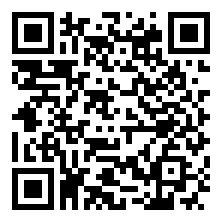 附件三：会务费增值税专用发票信息反馈表开票信息：名称：纳税人识别号：地址：电话：开户行：银行账号：    备注：如交纳会议费请准确填写上方信息，通过微信反馈至会务组或发送至会务组邮箱meeting@tianyuanpower.com。单位名称：单位名称：单位名称：单位名称：单位地址：单位地址：单位地址：姓名性别职务手机E-mail抵达计划抵达计划姓名性别职务手机E-mail到达日期具体时间房间预订：重庆华宇温德姆至尊豪廷大酒店房间预订：重庆华宇温德姆至尊豪廷大酒店490元/间/夜双床房：        间；（如有合住人请说明：                        ）；大床房：        间；入住日期：              ；离店日期：              。备注：因酒店房间有限，需会务组协助预订房间的请准确填写，预定后若有变更，请及时通知会务组，感谢您的支持与配合。双床房：        间；（如有合住人请说明：                        ）；大床房：        间；入住日期：              ；离店日期：              。备注：因酒店房间有限，需会务组协助预订房间的请准确填写，预定后若有变更，请及时通知会务组，感谢您的支持与配合。双床房：        间；（如有合住人请说明：                        ）；大床房：        间；入住日期：              ；离店日期：              。备注：因酒店房间有限，需会务组协助预订房间的请准确填写，预定后若有变更，请及时通知会务组，感谢您的支持与配合。双床房：        间；（如有合住人请说明：                        ）；大床房：        间；入住日期：              ；离店日期：              。备注：因酒店房间有限，需会务组协助预订房间的请准确填写，预定后若有变更，请及时通知会务组，感谢您的支持与配合。